Beiblatt zum Antrag auf Bescheinigung eines waffenrechtlichen Bedürfnisses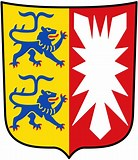 (es sind alle Waffen (Kurz- und Langwaffen) anzugeben, alle Angaben sind vollständig auszufüllen, erforderlichenfalls mehrere Beiblätter verwenden)Name, Vorname:BDMP-Mitgl.-Nr.:Datum des Antrages:Lfd.Nr.BezeichnungHersteller / ModellKaliberLauf-länge(in mm)Lauf-länge(in mm)Erworben für die Disziplinender SPO des VerbandErwerbs-datum(lt. WBK)Erwerbs-datum(lt. WBK)WBK- Artund Nr.(grün/gelb)ausgestelltamausgestelltvon12345678Ich versichere die Richtigkeit der oben gemachten Angaben.Ich versichere die Richtigkeit der oben gemachten Angaben.Ich versichere die Richtigkeit der oben gemachten Angaben.Ich versichere die Richtigkeit der oben gemachten Angaben.Ich versichere die Richtigkeit der oben gemachten Angaben.Unterschrift des AntragstellersUnterschrift des AntragstellersUnterschrift des Antragstellers